Филиал  муниципального автономного общеобразовательного учреждения«Прииртышская средняя общеобразовательная школа»- «Верхнеаремзянская средняя общеобразовательная школа им. Д.И.Менделеева»РАБОЧАЯ ПРОГРАММАпо предмету «Математика»для обучающихся по адаптированной основной общеобразовательной программе ОООдля детей с умственной отсталостью (интеллектуальными нарушениями)6, 7, 9 классана 2019-2020 учебный годСоставитель программы: Кряжева Ольга Сергеевна,учитель математикис.Верхние Аремзяны, 2019 годРабочая программа по предмету «математике» составлена в соответствии с программой для специальных (коррекционных) общеобразовательных учреждений  VIII вида, 5-9 классы, под редакцией В.В.Воронковой. М.(Москва, «Гуманитар. Изд. Центр  ВЛАДОС, 2011 год  к предметной линии учебников по математике: учебник «Математика» для 6 класса специальных (коррекционных) образовательных учреждений VIII вида под ред. М.Н. Перовой, Г. М. Капустиной,  Москва «Просвещение», 2006, учебника «Математика. 8 класс : учеб. для общеобразоват. организаций, реализующих адапт. основные общеобразоват. программы / В.В. Эк. – 14-е изд., -  М. : Просвещение, 2018. - 236с. : ил.», учебник «Математика. 9 класс : учебник для специальных (коррекционных) образовательных учреждений VIII вида / М.Н. Перова. – 6-е изд. – М.: Просвещение, 2012 – 222 с. : ил».Планируемые результаты освоения учебного предмета:Содержание6 классНумерация чисел в пределах 1 000 000. Получение единиц, круглых десятков, сотен тысяч в пределах 1 000 000. Сложение и вычитание круглых чисел в пределах 1   000 000 (легкиеслучаи).Получениечетырех-,пяти-,шестизначныхчиселизразрядныхслагаемых,разложениенаразрядныеслагаемые(десятичныйсоставчисла),чтение,записьподдиктовку, изображение накалькуляторе.Разряды: единицы, десятки, сотни тысяч, класс тысяч, нумерационная таблица, сравнение соседних разрядов, сравнение классов тысяч и единиц. Сравнение многозначныхчисел.Округление чисел до единиц, десятков, сотен, тысяч. Определение количества разрядных единиц и общего количества единиц, десятков, сотен, тысяч в числе. Числа простые исоставные.Обозначение римскими цифрами чисел XIII—XX.Сложение, вычитание, умножение и деление на однозначное число и круглые десятки чисел в пределах 10 000 устно (легкие случаи) и письменно. Деление с  остатком. Проверка арифметическихдействий.Сложение и вычитание чисел, полученных при измерении двумя мерами стоимости, длины, массы, устно и письменно.Обыкновенные дроби. Смешанные числа, их сравнение. Основное свойство обыкновенных дробей. Преобразования: замена мелких долей более крупными (сокращение), неправильных дробей целыми или смешанными числами. Сложение и вычитание дробей (и смешанных чисел) с одинаковыми знаменателями.Простые арифметические задачи на нахождение дроби от числа, на прямую пропорциональную зависимость, на соотношение: расстояние, скорость, время.Составные задачи на встречное движение (равномерное, прямолинейное) двух тел.Взаимное положение прямых на плоскости (пересекаются, в том числе перпендикулярные, не пересекаются, т. е. параллельные), в пространстве: наклонные, горизонтальные, вертикальные. Уровень, отвес.Высотатреугольника,прямоугольника,квадрата.Геометрическиетела—куб,брус.Элементыкуба,бруса:грани,ребра,вершины,ихколичество,свойства. Масштаб:1:1000;1:10000;2:1;10:1;100:1.Для изучения курса используется классно-урочная система с использованием различных технологий, форм, методов обучения. Преобладающей формой текущего контроля служат: письменные опросы: контрольные, самостоятельные работы, устные опросы.8 класс Присчитывание и отсчитывание чисел 2, 20, 200, 2000, 20 000; 5, 50, 5 000, 50000; 25, 250, 2500, 25 000 в пределах 1 000 000, устно с записью получаемых при счете чисел, с использованием счетов.Письменное сложение и вычитание чисел, полученных при измерении одной; двумя единицами стоимости, длины, массы, выраженных в десятичных дробях. Замена целых и смешанных чисел неправильными дробями.Умножение и деление обыкновенных и десятичных дробей , в том числе чисел, полученных при измерении одной, двумя единицами стоимости, длины, массы выраженных в десятичных дробях на однозначные, двузначные целые числа.Простые задачи на нахождение числа по одной его доле, выраженной обыкновенной или десятичной дробью, среднего арифметического двух и более чисел.Составные задачи на пропорциональное деление, на части, способом принятия общего количества за единицу.Градус. Обозначение: 1° . Градусное измерение углов. Величина острого, тупого, развернутого, полного угла. Транспортир, построение измерение углов с помощью транспортира. Смежные углы, сумма смежных углов, углов треугольника.Построение треугольников по заданным длинам двух сторон и градусной мере угла, заключенного между ними, по длине стороны и градусной мере двух углов, прилежащих к ней.Площадь. Обозначение: S. Единицы измерения площади 1 кв. мм, (), 1 кв. см (, 1 кв.дм (), 1 кв м (), 1 кв. км (), их соотношения.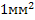 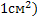 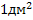 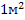 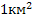 Единицы измерения земельных площадей: 1 га 1 а, их соотношения.Измерение т вычисление площади прямоугольника. Числа, полученные при измерении одной, двумя единицами площади, их преобразования, выражение в десятичных дробях.Длина окружности С = 2πR, сектор, сегмент. Площадь круга S =  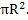 Линейные, столбчатые, круговые диаграммы.Построение точки, отрезка, треугольника, четырехугольника, окружности симметричных данным относительно оси, центра симметрии.9 класс1. Нумерация чисел в пределах 1000000. Сложение и вычитание целых чисел и десятичных дробей2. Умножение и деление целых чисел и десятичных дробей, в том числе чисел, полученных при измерении3. Обыкновенные дроби. Сложение и вычитание обыкновенных дробей4. Геометрический материал: Геометрические фигуры. Градус. Обозначение: 1º. Градусное измерение углов. Величина острого, тупого, развернутого углов, полного угла. Транспортир. Построение углов с помощью транспортира. Измерение углов с помощью транспортира. Ось симметрии. Построение симметричных фигур5. Обыкновенные дроби. Сложение и вычитание целых чисел и десятичных дробей, в том числе чисел, полученных при измерении. Нахождение неизвестных компонентов сложения и вычитания.6. Умножение и деление десятичных дробей на однозначные, двузначные целые числа7. Геометрический материал: Построение симметричных фигур. Построение и измерение углов с помощью транспортира. Сумма углов треугольника. Построение прямоугольников, вычисление периметра и площади. Построение разносторонних (равнобедренных) треугольников по заданным длинам 2-х сторон и градусной мере угла, заключенного между ними.8. Умножение и деление целых чисел и десятичных дробей на однозначные, двузначные целые числа9.  Простые задачи нахождение числа по одной его доле, выраженной обыкновенной или десятичной дробью, среднего арифметического двух или более чисел10. Составные задачи на пропорциональное деление, на части, способом принятия общего количества за единицу11. Площадь. Единицы измерения площади, их соотношение. Арифметические действия с числами, полученными при измерении площади, выраженными десятичными дробями.12. Геометрический материал: Построение геометрических фигур, относительно оси и центра симметрии. Построение равнобедренных треугольников. Длина окружности. Площадь круга. Столчаты, круговые, линейные диаграммы.13. Все действия с целыми и дробными числами.14. Арифметические действия с числами, полученными при измерении площади, выраженными десятичными дробями.15. Геометрический материал: Построение геометрических фигур, вычисление площади треугольника и квадрата. Длина окружности, вычисление длины окружности. Сектор, сегмент. Осевая и центральная симметрия, построение симметричных фигур.Тематическое планирование, 6 класс Тематическое планирование, 8 класс Тематическое планирование, 9 класс 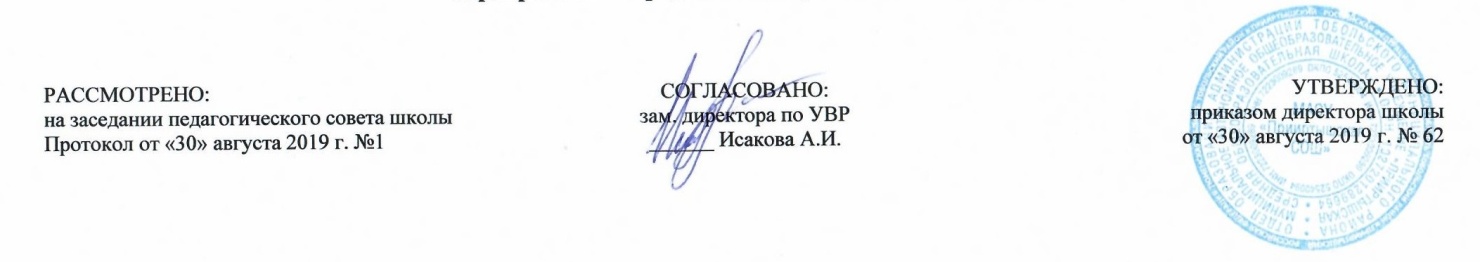 Учащиеся должны знать: Учащиеся должны уметь: 6 класс 6 класс класс единиц, разряды в классеединиц;десятичный состав чисел в пределах1000;единицы измерения длины, массы, времени; ихсоотношения;римские цифры;дроби, их виды;виды треугольников в зависимости от величины углов и длинсторон.выполнять устное сложение и вычитание чисел в пределах 100 (всеслучаи);читать, записывать под диктовку числа в пределах 1000;считать, присчитывая, отсчитывая различные разрядные единицы в пределах100;выполнять сравнение чисел (больше-меньше) в пределах 1 000.выполнять устное (без перехода через разряд) и письменное сложение и вычитание чисел в пределах 1 000 с последующейпроверкой;выполнять умножение числа 100, деление на 10, 100 без остатка и состатком;выполнять преобразования чисел, полученных при измерении стоимости длины, массы в пределах 1000;умножать и делить на однозначноечисло;получать, обозначать, сравнивать обыкновенныедроби;решать простые задачи на разностное сравнение чисел, составные задачи в три арифметическихдействия;уметь строить треугольник по трем заданнымсторонам;различать радиус идиаметр.8 класс 8 класс величину      1 градус;размеры      прямого, острого, тупого, развернутого, полного, смежных углов, сумму      углов треугольника;элементы      транспортира;единицы      измерения площади, их соотношения;формулы      длины окружности, площади круга.присчитывать      и отсчитывать разрядные единицы и равные числовые группы в пределах      1000000;выполнять      сложение, вычитание, умножение и деление на однозначное, двузначное целое      число натуральных чисел, обыкновенных и десятичных дробей;находить      число по одной его доле, выраженной обыкновенной или десятичной дробью;находить      среднее арифметическое нескольких чисел;решать      арифметические задачи на пропорциональное деление;строить      и измерять углы с помощью транспортира;строить      треугольники по заданным длинам сторон и величине углов;вычислять      площадь прямоугольника (квадрата);вычислять      длину окружности и площадь круга по заданной длине радиуса;строить      точки, отрезки симметричные данным относительно оси, центра симметрии.9 класс9 классвеличину      1 градус;размеры      прямого, острого, тупого, развернутого, полного, смежных углов, сумму      углов треугольника;элементы      транспортира;единицы      измерения площади, их соотношения;формулы      длины окружности, площади круга.присчитывать      и отсчитывать разрядные единицы и равные числовые группы в пределах      1000000;выполнять      сложение, вычитание, умножение и деление на однозначное, двузначное целое      число натуральных чисел, обыкновенных и десятичных дробей;находить      число по одной его доле, выраженной обыкновенной или десятичной дробью;находить      среднее арифметическое нескольких чисел;решать      арифметические задачи на пропорциональное деление;строить      и измерять углы с помощью транспортира;строить      треугольники по заданным длинам сторон и величине углов;вычислять      площадь прямоугольника (квадрата);вычислять      длину окружности и площадь круга по заданной длине радиуса;строить      точки, отрезки симметричные данным относительно оси, центра симметрии.№ п\пНаименование темыКол. часов1Тысяча492Обыкновенныедроби.263Геометрическийматериал294Преобразование чисел, полученных при измерении мерами стоимости, длины, массы325Геометрическийматериал296Повторение39Итогочасов204№ п\пНаименование темыКол. часов1Нумерацияв пределах 1000 000.452Обыкновенныедроби.373Преобразованиеобыкновенныхдробей.634Повторение25Итого:170№ п\пНаименование темыКол. часов1Нумерация132Десятичныедроби233Проценты274Обыкновенные и десятичныедроби405Итоговоеповторение28Итого:132